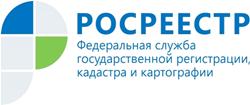 Управление Росреестра по Республике АдыгеяО проверке актов, принятых органами государственной власти и органами местного самоуправления Республики Адыгея, касающихся вопросов земельных правоотношений в 1 полугодии 2019 годаЗа 1 полугодие 2019 года государственными инспекторами по использованию и охране земель Управления Росреестра по Республике Адыгея проверен 331 акт, принятый органами государственной власти и органами местного самоуправления Республики Адыгея, касающийся вопросов земельных правоотношений. По результатам проведения вышеуказанной работы выявлено 5 случаев нарушения требований действующего земельного законодательства Российской Федерации, в связи с чем, в адрес глав муниципальных образований были направлены предложения о приведении вышеуказанных актов в соответствие с действующим законодательством Российской Федерации.  По результатам рассмотрения вышеуказанной информации, в 3 случаях, предложения Управления о приведении ненормативных актов в соответствие, удовлетворены. В остальных случаях, срок рассмотрения предложений о привидении  вышеуказанных актов в соответствие с действующим законодательством Российской Федерации, не истек.  